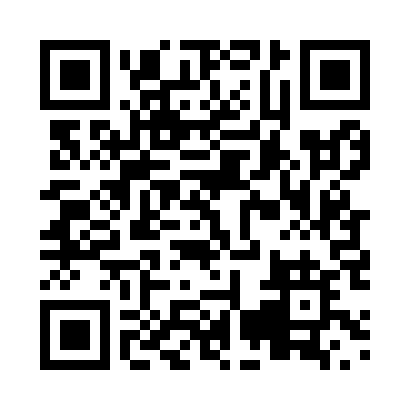 Prayer times for Australian, British Columbia, CanadaWed 1 May 2024 - Fri 31 May 2024High Latitude Method: Angle Based RulePrayer Calculation Method: Islamic Society of North AmericaAsar Calculation Method: HanafiPrayer times provided by https://www.salahtimes.comDateDayFajrSunriseDhuhrAsrMaghribIsha1Wed3:335:361:076:168:3810:422Thu3:305:341:076:178:4010:453Fri3:275:321:076:188:4210:484Sat3:235:301:076:198:4410:515Sun3:205:291:066:208:4510:556Mon3:175:271:066:218:4710:577Tue3:165:251:066:228:4910:588Wed3:155:231:066:238:5010:589Thu3:145:211:066:248:5210:5910Fri3:135:201:066:258:5411:0011Sat3:125:181:066:268:5511:0112Sun3:115:161:066:278:5711:0213Mon3:115:151:066:288:5811:0314Tue3:105:131:066:299:0011:0315Wed3:095:121:066:309:0211:0416Thu3:085:101:066:319:0311:0517Fri3:085:081:066:329:0511:0618Sat3:075:071:066:329:0611:0619Sun3:065:061:066:339:0811:0720Mon3:065:041:066:349:0911:0821Tue3:055:031:066:359:1111:0922Wed3:045:021:076:369:1211:1023Thu3:045:001:076:379:1411:1024Fri3:034:591:076:389:1511:1125Sat3:034:581:076:389:1611:1226Sun3:024:571:076:399:1811:1227Mon3:024:561:076:409:1911:1328Tue3:014:551:076:419:2011:1429Wed3:014:541:076:419:2111:1530Thu3:004:531:076:429:2311:1531Fri3:004:521:086:439:2411:16